ОНЛАЙН - КОНСУЛЬТАЦИЯ«Папы разные важны, папы всякие нужны…»Папы разными бывают: 
Тот молчит, а тот кричит, 
Тот, бывает, напевает, 
Тот у телика торчит, 
Тот, бывает, обнимает 
Теплотою сильных рук, 
Тот, бывает, забывает, 
Что он сыну лучший друг. 
Папы разными бывают… 
И, когда проходят дни, 
Сыновья их вырастают 
Точка в точку, как они.«Первый после Бога: роль отца в жизни и судьбе человека»«Чудесное слово «папа». Гораздо лучше жёсткого, колючего – «отец». «Папа» – это домашнее. Как любимая пижама. Как покой. Как чашка горячего чаю с лимоном после ледяного косого ливня. «Папа!» – и тебя уже ничего не тревожит. «Папа!» – и тебе уже ничего не надо решать – всё решат за тебя. Каждому ребенку нужен папа. Папа. А не слово».Т. Соломатина «Папа»«Когда я вспоминаю свое раннее детство, то бабушки и дедушки просто обожали вопрос: кого ты больше любишь? Маму или папу? Я ненавидела в тот момент и вопрос, и бабушек. Я любила обоих, они были разные, но выбрать я не могла – разделить любовь сил не было. Она была во мне одна на двоих. «Ну, - продолжала одна из бабушек, - наверное, маму? Папа все время на работе…». Уф-ф-ф—ф…»Пожалуй, это самый драматичный и жестокий вопрос - две поистине великие фигуры определяют ход нашей личной истории, судьбы, жизненной успешности. И, если о фигуре матери написано и сказано много, то о влиянии отца на жизнь ребенка говорят не так часто и не столь глубоко.Так кто же такой отец? Глава семейства, покровитель, благодетель, передающий традицию из поколения в поколение… Мы так часто употребляем это слово, не задумываясь: а что же за ним стоит лично для меня, особенно для маленького ребенка? Как появляется отец в нашей жизни? Ведь природой он не «запрограммирован» в отличие от матери.При каких условиях формируются отцовские чувства и что это за чувства? Может ли женщина быть отцом? Можно ли отцом стать раз и навсегда, или же это непрекращающаяся работа со своим отцовством, с отношениями с ребенком?К сожалению, та реальность, с которой встречается большое количество современных детей – это феномен отсутствующего отца. И неважно, как это происходит: ушел ли отец из семьи, был недоступен для ребенка по причине занятости работой, в результате нарушенной иерархии ролей в семье, отец не справился с выполнением отцовских задач из-за личностных проблем (например, из-за алкоголизма), или ребенок в какой-то момент принял решение отвергнуть фигуру отца как «неподходящую», лишнюю, плохую... В любом случае, сценарий отсутствующего отца воспроизводится с удручающей регулярностью. Современные отцы зарабатывает все больше денег, но все меньше времени проводят с детьми. Они берут на себя много ответственности за жизнь семьи, но могут не знать, в какой класс ходит их ребенок, где он пропадает вечерами. Не так давно было подсчитано, что в среднем современные отцы проводят с детьми всего лишь семь минут в день!Как же помочь и отцам, и детям? Как вернуть отца в семью и вовлечь в жизнь ребенка? Как реабилитировать образ отца в восприятии ребенка, который так часто искажается матерью или окружением? Ведь дети смотрят на папу глазами мамы, и, если мама считает отца чудовищем, что бы она ни говорила после, это отношение будет клишироваться и давать свои плоды в специфических проявлениях.Пора нарушить все «заговоры молчания», раскрыть многие тайны и вернуть истинную роль отца и саму его личность - ребенку. Ведь каждый из нас несет в себе два начала – матери и отца, два рода – материнского и отцовского, продолжение традиций и ценностей этих двух родов. Мы – результат и промежуточный итог в эстафете поколений материнского и отцовского потока жизни. Признание и принятие этих двух начал внутри себя – это опора и крепость на всю жизнь, и это есть родительское благословение на Жизнь.Притча. «Эхо»Папа с сыном пошли однажды на горы, и сын, ударившись о камень, крикнул:   - ААААААА. 
   И с удивлением слышит: 
   - ААААААА. 
   Мальчик спросил: 
   - Кто ты? 
   А ему в ответ: 
   - Кто ты? 
   Разозлившись от такого ответа, мальчик кричит: 
   - Трус! 
   А ему в ответ: 
   - Трус! 
   Мальчик спрашивает у отца: "Что происходит"? 
   Отец улыбнулся и говорит: "Слушай меня внимательно". 
   Отец кричит горе: 
   - Я тебя уважаю! 
   Ему в ответ: 
   - Я тебя уважаю! 
   - Ты лучший. 
   Ему отвечают: 
   - Ты лучший.   Мальчик оставался в удивлении, и потом папа ему объяснил: "Это явление называют "эхо" но, по правде, это называется жизнь... Она тебе отдаёт всё, что ты говоришь и делаешь".Роль отца в жизни ребенкаПАПА! Такое теплое и одновременно мужественное слово! Представляю когда папа держит на руках, баюкая, какая чувствуется сила и тепло, забота и защита. А когда папа подбрасывает вверх! Ух! Кто лучше него может это сделать. Ведь только у него крепкие и сильные руки! А быть у папы на плечах — так высоко, и так интересно!Многие матери отмечают, что ребенок лучше кушает с отцом.Папа более хваткий, энергичнее - с ним интересно гулять на площадке, играть в мяч, учиться кататься на самокате или велосипеде.Папа даже книжки читает не так как мама.Для ребенка важна близость отца. Отец в жизни ребёнка – это источник силы, защиты.Позитивные отношения с отцом формируют у ребенка эмоциональную уравновешенность и оптимизм, самоконтроль и принятие социальных норм.Роль отца в жизни мальчикаДля мальчика отец является примером для подражания. Как правило, мальчик копирует поведение отца. Благодаря отцу у мальчика может сформироваться нравственный облик и способы подведения в семье и в социуме.То как отец строит отношения с матерью, как относиться к быту в дальнейшем поможет выросшему сыну построить отношения в своей семье.Именно благодаря взаимодействию отца и матери формируются представления о взаимодействии между мужчиной и женщиной.Например: если отец ведет себя агрессивно, неуважительно по отношению к матери, то став взрослым сын может повторить сценарий отца, а в некоторых случаях может создать антисценарий.Другой пример: Отец «убегает» от решения проблем в алкоголь, снимая, таким образом, напряжение, стрессы. В будущем сын может также использовать алкоголь или другие неконструктивные способы для снятия стрессов и напряжения.По мнению Росса Кэмпбелла у добрых отцов вырастают мужественные сыновья.Что значит добрый отец?Под добротой я понимаю уважительное отношение отца к личности сына, строгость и справедливость в воспитании, мудрость и уравновешенность. При этом - отсутствие жестокости и унижения, давления и навязывание своего мнения.Поэтому в воспитании сына важно придерживаться развития самостоятельности и ответственности.Важно задавать такие вопросы: «Как ты думаешь, как можно поступить в такой ситуации?» «А еще как?»По мнению Адлера, относиться к своим детям надо как к равным и избегать родительского авторитаризма. Родительский авторитаризм может способствовать формированию девиантного поведения или инфантилизма.Папа и сынПапы всегда стараются вырастить из сыновей настоящих мужчин, но порой это благое намерение выливается в излишнюю строгость и отстраненность – чтобы не вырос «мямлей», да и «не пристало настоящим мужикам нежничать». Меж тем, излишняя строгость развивает в малыше страхи. При наличии душевной близости между отцом и сыном детишки вырастают более спокойными и благополучными, даже если с мамой такой близости не наблюдается. Если отношения с папой теплые, если с сыном общаются на равных, он с большей вероятностью усвоит родительские ценности как свои. Самый простой рецепт наладить эту близость – расслабиться, перестать быть только папой и начать получать от общения с малышом искреннее удовольствие и радость.Роль отца в жизни девочкиЕсли у мальчика формируется благодаря отцу – образ Я-мужчина.То у девочки – образ будущего мужа. Бессознательно она может искать мужчину похожего на отца. Похожего не внешне, а в личностном плане – в характере, поведении.На практике отмечаю, что у добрых отцов, эмоционально устойчивых вырастают девочки умеющие достигать целей, им легче делать выбор, они более самостоятельны, эмоционально устойчивы.Похвала отца, его поддержка и одобрение, безусловная любовь очень важны для девочки. Уважительное отношение к ее личности и женственности. То есть, быть джентльменом, относиться к дочери как к маленькой леди.Считается, что отец более эффективный воспитатель, чем женщина. Так как он меньше опекает, тревожится, предоставляет больше самостоятельности, воспитывая в ребенке самодисциплину. Это конечно в том случае если отец – зрелый.Под воспитанием самодисциплины я понимаю• способность владеть собой• быть самостоятельным – умение принимать решения и нести за них ответственность, умение делать выбор и выносить из него пользу опыта. Для этого конечно важен, по мнению Росса Кэмпбелла «достойный пример отца».Если отец доминирующий, то это наоборот может привести к развитию пассивности ребенка.Часто слышу от отцов желание и стремление заполнить свободное время ребенка различными секциями, кружками и др. При этом сами отцы могут проводить свободное время на диване, перед телевизором или компьютером, аргументируя усталостью после работы.Знаете, что говорят в таких ситуациях дети?-«Я тоже устаю после школы, а папа меня заставляет…»Чтобы требовать что-то от детей важно уметь это выполнять самому.Чтобы что-то дать ребенку важно иметь это в себе самом или начать развивать.Отец и дочкаИменно отец определяет женскую судьбу своей дочери. Ее успех в личной жизни, выбор партнеров и отношения с ними – это зона отцовской ответственности.Для девочек невероятно важен физический контакт с отцом – поцелуи, объятия растят и подпитывают ее чувство собственного достоинства, поэтому основная задача многих пап для начала – преодолеть барьер частого физического контакта и научиться быть нежными. Психологи и мудрецы утверждают – настоящую женщину может воспитать только отец. Заботясь о нем в быту, получая его ласку и признание, ощущая его защиту, воспринимая его советы, девочка становится настоящей женщиной.В то же время нельзя ограничиваться развитием в дочке только женских черт. Во-первых, «маленькие королевны», часто весьма избалованные и даже эгоистичные особы, трудно приспособляются к реалиям жизни. Воспитание женщины – это не только ухаживание и потакание капризам, но и взращивание лучшего, что есть в женщине, – терпения, гибкости, мудрости. Во-вторых, как правило, успешные в профессии и социуме женщины – это те, в интеллектуальное развитие которых отцы вкладывали столько же, сколько обычно вкладывают в сыновей. Для дочки, чтобы она выросла самостоятельной, также важна совместная деятельность с папой, его рассказы и советы.Каждому родителю важно помнить, что большое влияние на развитие ребенка оказывают реальные поступки родителей, а не нравоучения о правильном поведении ребенка. Всем давно известно, что дети подражают своим родителям в хорошем и плохом. Подражание в детском возрасте дается очень легко, не требуя каких-либо усилий. Срабатывает детское сознание: «Я - как мама (или папа)».Быть отцом — это сложно и интересно!Мужчины, отцы, помните – от вас зависит успешность будущего вашего ребёнка. От вашего участия в воспитании сына или дочери будут зависеть их успехи в любви и личной жизни, карьере, отношениях с другими людьми. Любите своих детей, уделяйте им как можно больше времени, не заменяйте свою любовь на суррогат в виде подарков и денег: пройдёт время, и в памяти вашего сына или дочери останутся не дорогие компьютеры, игрушки и угощения, а весёлые, грустные, душевные воспоминания о проведённых с вами минутах, часах и днях. Любви, терпения и мудрости в воспитании вашего сына или дочери!Хочется представить еще одну притчу, которая называется «Пять минут твоего времени».Как-то раз один человек вернулся поздно домой с работы, как всегда усталый и задёрганный, и увидел, что в дверях его ждёт пятилетний сын. 
— Папа, можно у тебя кое-что спросить? 
— Конечно, что случилось? 
— Пап, а сколько ты получаешь? 
— Это не твоё дело! — возмутился отец.
— И потом, зачем это тебе?
— Просто хочу знать.
Пожалуйста, ну скажи, сколько ты получаешь в час? 
— Ну, вообще-то, 500. А что?
— Пап… — сын посмотрел на него снизу вверх очень серьёзными глазами. — Пап, ты можешь занять мне 300?
— Ты спрашивал только для того, чтобы я тебе дал денег на какую-нибудь дурацкую игрушку? — закричал тот. — Немедленно марш к себе в комнату и ложись спать!..
Нельзя же быть таким эгоистом! Я работаю целый день, страшно устаю, а ты себя так глупо ведешь.
Малыш тихо ушёл к себе в комнату и закрыл за собой дверь. А его отец продолжал стоять в дверях и злиться на просьбы сына. «Да как он смеет спрашивать меня о зарплате, чтобы потом попросить денег?» 
Но спустя какое-то время он успокоился и начал рассуждать здраво: «Может, ему действительно что-то очень важное нужно купить. Да чёрт с ними, с тремя сотнями, он ведь ещё вообще ни разу у меня не просил денег». Когда он вошёл в детскую, его сын уже был в постели. 
— Ты не спишь, сынок? — спросил он. 
— Нет, папа. Просто лежу, — ответил мальчик. 
— Я, кажется, слишком грубо тебе ответил, — сказал отец.
— У меня был тяжелый день, и я просто сорвался. Прости меня. Вот, держи деньги, которые ты просил. 
Мальчик сел в кровати и улыбнулся. 
— Ой, папка, спасибо! — радостно воскликнул он. 
Затем он залез под подушку и достал еще несколько смятых банкнот. Его отец, увидев, что у ребенка уже есть деньги, опять разозлился. А малыш сложил все деньги вместе, и тщательно пересчитал купюры, и затем снова посмотрел на отца. 
— Зачем ты просил денег, если они у тебя уже есть? — проворчал тот. 
— Потому что у меня было недостаточно. Но теперь мне как раз хватит, — ответил ребенок.
— Папа, здесь ровно пятьсот.
Можно я куплю один час твоего времени? Пожалуйста, приди завтра с работы пораньше, я хочу, чтобы ты поужинал вместе с нами. Мораль 
Морали нет. Просто хотелось напомнить, что наша жизнь слишком коротка, чтобы проводить её целиком на работе. Мы не должны позволять ей утекать сквозь пальцы, и не уделять хотя бы крохотную её толику тем, кто действительно нас любит, самым близким нашим людям.

           И в заключение я хотела бы сказать: трудная эта работа - быть отцом. Трудная, но интересная и ответственная. Пускай любовь к своим детям поможет Вам воспитать настоящих людей, гармонично развитых и высоконравственных.О счастье отцовства говорил педагог В. А. Сухомлинский: «Единственное, что облегчает участь человека на закате его жизни, - это искренняя, преданная, верная любовь детей. Все другие радости бледнеют перед этой высшей, истинно человеческой радостью. По – настоящему счастлив тот, кто всю жизнь умеет по крупице накапливать это богатство. Это единственный капитал, на который можно прожить в старости, чувствуя спокойную уверенность в том, что ты прожил жизнь не напрасно».Всего доброго Вам и Вашим детям!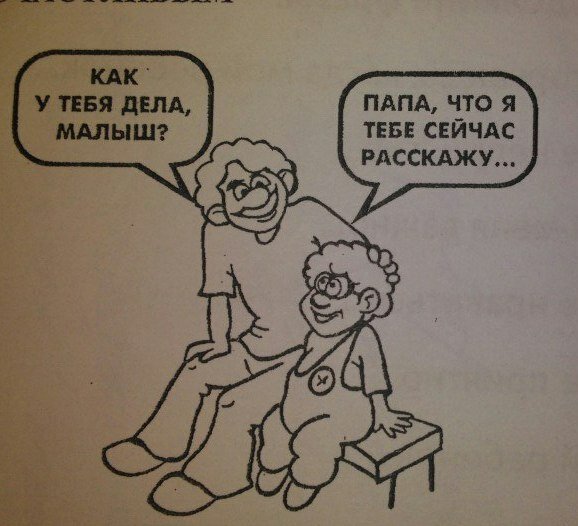 